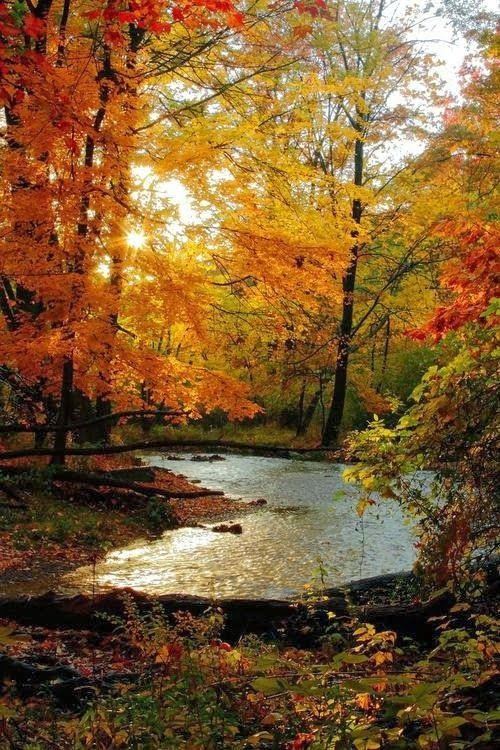 Mon bel automne.Tu te pares de rouge, de pourpre et de dorés,Tu mets le feu, son incandescence dans la forêtOù le soleil fabuleux et coquin aime tant plongerDans cet éden merveilleux, de beauté et de paix.J'admire tes décors de magnificences et de tons raffinésLorsque, dévalant la pente au creux des arbres mêlésUne rivière torrentueuse bondit entre les rochersPour atteindre la plaine, avide de liberté.Les arbres ont des parures diverses selon les variétés,Du cramoisi, du vermillon, du véronèse et des ors ambrés,De roches volcaniques très sombres, ils sont bordés,Où l'eau coule, l'astre radieux y dépose d'ardents baisers.Après la pluie, des points d'eau lointains sont jumelésL'arc en ciel majestueux fait des ponts courbésPour le plaisir des yeux, avec, de l'astre sacré sa complicitéDans l'azur, peignant de divins tons chauds son tient azuré.Des retenues d'eau laissent échapper des cascades échevelées,D'un blanc éclatant, d'une finesse écumeuse immaculéeDont les microgouttelettes font des vapeurs voiléesQui auréolent le sublime tableau de tendresse satinée.L'herbe soyeuse, épaisse et douce à demi séchéeFait un tapis moelleux où les animaux aiment à jouer.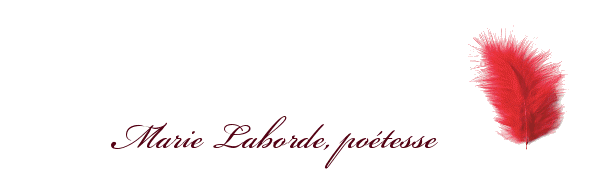 